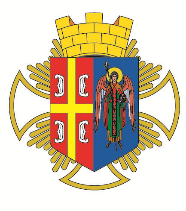 РEПУБЛИКА СРБИЈА                                                                                                   Општинска  управа Општине АранђеловацОдељење за инспекцијске послове- Комунална инспекција -КОНТРОЛНА ЛИСТА БРОЈ 4.12ОДРЖАВАЊЕ ЧИСТОЋЕ У НАСЕЉУ; САКУПЉАЊЕ И ТРАНСПОРТ КОМУНАЛНОГ ОТПАДАПравни основ:Одлука о управљању комуналним отпадом („Службени гласник Општине Аранђеловац“, број 87/2017)КОНТРОЛНА ЛИСТА БРОЈ 4.12ОДРЖАВАЊЕ ЧИСТОЋЕ У НАСЕЉУ; САКУПЉАЊЕ И ТРАНСПОРТ КОМУНАЛНОГ ОТПАДАПравни основ:Одлука о управљању комуналним отпадом („Службени гласник Општине Аранђеловац“, број 87/2017)   ОПШТЕ ИНФОРМАЦИЈЕ О ИНСПЕКЦИЈСКОМ НАДЗОРУ   ОПШТЕ ИНФОРМАЦИЈЕ О ИНСПЕКЦИЈСКОМ НАДЗОРУ   ОПШТЕ ИНФОРМАЦИЈЕ О ИНСПЕКЦИЈСКОМ НАДЗОРУДео 1.  Опште информације Део 1.  Опште информације Део 1.  Опште информације 1.1 Општина Аранђеловац – Општинска управа 1.2 Одељење за инспекцијске послове– комунална инспекција1.3 Инспектор: 1.4  Датум инспекцијског надзора: 1.1 Општина Аранђеловац – Општинска управа 1.2 Одељење за инспекцијске послове– комунална инспекција1.3 Инспектор: 1.4  Датум инспекцијског надзора: 1.1 Општина Аранђеловац – Општинска управа 1.2 Одељење за инспекцијске послове– комунална инспекција1.3 Инспектор: 1.4  Датум инспекцијског надзора: 1.5   Врста инспекцијског надзора         □ Редовни          □ Мешовити        □ Ванредни          □ Контролни          □ Допунски  1.5   Врста инспекцијског надзора         □ Редовни          □ Мешовити        □ Ванредни          □ Контролни          □ Допунски  1.5   Врста инспекцијског надзора         □ Редовни          □ Мешовити        □ Ванредни          □ Контролни          □ Допунски  1.6   Инспекцијски надзор према облику:         □ Теренски         □ Канцеларијски  1.6   Инспекцијски надзор према облику:         □ Теренски         □ Канцеларијски  1.6   Инспекцијски надзор према облику:         □ Теренски         □ Канцеларијски  1.7   Налог за инспекцијски надзор:          □ Да          □ Не  1.7   Налог за инспекцијски надзор:          □ Да          □ Не  1.7   Налог за инспекцијски надзор:          □ Да          □ Не            ИНФОРМАЦИЈЕ О КОНТРОЛИСАНОМ СУБЈЕКТУ          ИНФОРМАЦИЈЕ О КОНТРОЛИСАНОМ СУБЈЕКТУ          ИНФОРМАЦИЈЕ О КОНТРОЛИСАНОМ СУБЈЕКТУДео 2.  Правно/физичко лице, предузетник Део 2.  Правно/физичко лице, предузетник Део 2.  Правно/физичко лице, предузетник 2.1 Подаци о контролисаном субјекту 2.1 Подаци о контролисаном субјекту 2.1 Подаци о контролисаном субјекту 2.1.1   Назив/име и презиме субјекта: 2.1.1   Назив/име и презиме субјекта: 2.1.2   Адреса (улица и број): 2.1.2   Адреса (улица и број): 2.1.3   Место: 2.1.3   Место: 2.1.4   Град/Општина: 2.1.4   Град/Општина: 2.1.5   Поштански број: 2.1.5   Поштански број: 2.1.6   Телефон/Факс: 2.1.6   Телефон/Факс: 2.1.7   ПИБ:2.1.7   ПИБ:2.1.8   Матични број:2.1.8   Матични број:2.1.9   Бр. личне карте (за физичко лице):2.1.9   Бр. личне карте (за физичко лице):Део 3.   Локација Део 3.   Локација Део 3.   Локација 3.1Локација где је вршен  инспекцијски надзор 3.1Локација где је вршен  инспекцијски надзор 3.1Локација где је вршен  инспекцијски надзор 3.1.1    Адреса (улица и број): 3.1.1    Адреса (улица и број): 3.1.2    Место: 3.1.2    Место: Вршилац комуналне делатности јејавно предузеће привредно друштво предузетник други привредни субјект Вршилац комуналне делатности јејавно предузеће привредно друштво предузетник други привредни субјект Вршилац комуналне делатности јејавно предузеће привредно друштво предузетник други привредни субјект Вршилац комуналне делатности:    Број бодова:                                                                                                                                 Опредељених/утврђенохВршилац комуналне делатности:    Број бодова:                                                                                                                                 Опредељених/утврђенохВршилац комуналне делатности:    Број бодова:                                                                                                                                 Опредељених/утврђенох1.врши редовно одржавање и замену контејнера за стамбене објектеда-          -бр. бодова-10/не-          -бр. бодова-0/2. одредио места на којима  остављају кесе са кућним смећем (комуналним отпадом)да-          -бр. бодова-10/не-          -бр. бодова-0/3.за контејнере постављене на јавној површини одредио и уредио местода-          -бр. бодова-10/не-          -бр. бодова-0/4. на захтев корисника и уз накнаду, у прописаном року, одвезао отпатке који не спадају у кућно смећеда-          -бр. бодова-10/не-          -бр. бодова-0/5.Одвози/транспортује кућно смеће/комунални отпад онолико пута недељно, колико је прописанода-          -бр. бодова-10/не-          -бр. бодова-0/6.кућно смеће/комунални отпад одвози/транспортује у складу са Планом одвожења смећа на који је сагласност дало Општинско већеда-          -бр. бодова-10/не-          -бр. бодова-0/7.Пражњење посуда и транспорт кућног смећа/ комуналног отпада обавља  на начин да се смеће не расипа, не подиже прашина и не ствара бука, а контејнери, просторије и површине одређене за држање кућног смећа се не оштећујуда-          -бр. бодова-10/не-          -бр. бодова-0/8.након изношења смећа/комуналног отпада, место за постављање и држање контејнера/улични простор су очишћени, а контејнери су враћени на за то одређена местада-          -бр. бодова-10/не-          -бр. бодова-0/9. о начину и времену преузимања амбалажног комуналног отпада, благовремено обавестило крајњег корисника у смислу Закона о амбалажном отпадуда-          -бр. бодова-10/не-          -бр. бодова-0/10. смеће одвози/транспортује на места за то одређена  (депоније/ постројења за управљање отпадом/центра за сакупљање, складиштење, трансфер или постројења за третман или одлагање комуналног отпада)да-          -бр. бодова-10/не-          -бр. бодова-0/11.превоз смећа/транспорт комуналног отпада  врши у возилима која су за ту сврху подешена тако да се приликом превоза материјал не растурада-          -бр. бодова-10/не-          -бр. бодова-0/12.врши селекцију отпада ради рециклаже у складу са прописомда-          -бр. бодова-10/не-          -бр. бодова-0/Напомена:Максималан број бодова: 120 Утврђен број бодова:ТАБЕЛА ЗА УТВРЂИВАЊЕ СТЕПЕНА РИЗИКАТАБЕЛА ЗА УТВРЂИВАЊЕ СТЕПЕНА РИЗИКАТАБЕЛА ЗА УТВРЂИВАЊЕ СТЕПЕНА РИЗИКАстепен ризикараспон броја бодоваобележи утврђени степен ризика по броју бодоваНезнатан110-120Низак90-109Средњи40-89Висок20-39критичан0-19НАДЗИРАНИ СУБЈЕКАТМ. П.ИНСПЕКТОР